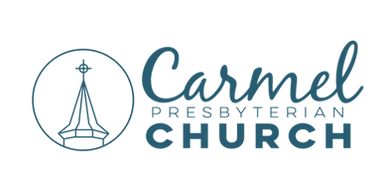 Dear Applicant,We are grateful that you are considering applying for the position of Senior Pastor at Carmel Presbyterian Church. Our Pastor Search Team, along with many staff and congregants, have been praying that God’s Spirit would move through us and through His choice for this position, and that He would make it abundantly clear who He wants to lead CPC. We hope that will be your prayer, also. We are excited about our future in glorifying God and connecting people to Christ.If you feel led by the Holy Spirit to apply for this position, we ask that you make sure to submit the following items to pastorsearch@carmelpres.orgA letter of introductionAn up to date resumeA completed set of questions (see next page)Links to 3 recent sermonsYour application will be kept confidential and only shared with our Pastor Search Team. You will receive an email letting you know that we have received your completed application.Yours in Christ,The Pastor Search TeamQuestions for Senior Pastor Applicants. Please be concise in answering. 1 – Three of the foundational theological beliefs of ECO, A Covenant Order of Evangelical Presbyterians, are Reformed, Evangelical and Egalitarian. Please explain how you understand these principles, whether you fully support them, and give examples of how your ministry has displayed these principles.2 – In our Church Profile, we state that Carmel Presbyterian Church “wants to grow young and we are looking for a senior pastor who can help us do it.” How will your ministry experiences and personal characteristics help us achieve this vision?3 – Carmel Presbyterian Church is looking for a Senior Pastor with a shepherd heart who will lovingly guide and equip our congregation to share God's love both inside and outside of the church building. What does this mean to you and how might you use your gifts to be that kind of pastor?4 – Carmel Presbyterian Church has a very small staff who are dearly loved. How has your experience equipped you to build a strong team with staff? Please give examples of how you've put this into practice.